Приложение 1 к распоряжениюКомитета по образованиюАдминистрации МО«Всеволожский муниципальный район» Ленинградской областиот ____марта 2022 № _______ПОЛОЖЕНИЕо проведении муниципального этапа чемпионата сочиненийсреди обучающихся образовательных организаций«Письмо пожарному» и «Письмо ветерану пожарной охраны»1. Общие положения1.1. Основной целью проведения муниципального чемпионата сочинений среди обучающихся образовательных организаций «Письмо пожарному» и «Письмо ветерану пожарной охраны» (далее - Чемпионат) является актуализация значимости пожарной безопасности, пропаганда пожарной безопасности среди школьников посредством малых литературных форм. 1.2. Основные задачи Чемпионата:  формирование общественного сознания и гражданской позиции подрастающего поколения в области обеспечения пожарной безопасности; изучение Правил пожарной безопасности и мер по защите от огня жизни и здоровья детей, привлечение их к предупреждению пожаров, обучение действиям в условиях пожара и других чрезвычайных ситуациях;  активация и поддержка творческой инициативы обучающихся, вовлечение их в творческую деятельность в области пожарной безопасности.2. Организаторы Чемпионата2.1. Организаторами проведения Конкурса являются: - Комитет общего и профессионального образования Ленинградской области; - Государственное казенное учреждение Ленинградской области «Ленинградская областная противопожарно-спасательная служба» (далее - ГКУ «Леноблпожспас»). - Государственное бюджетное учреждение дополнительного образования «Центр «Ладога» (далее – ГБУ ДО «Центр «Ладога»).2.2. Организация муниципального этапа Конкурса возлагается на Муниципальное бюджетное учреждение дополнительного образования «Дворец детского (юношеского) творчества» Всеволожского района (далее – МБОУДО ДДЮТ).3. Участники Чемпионата5.1. Конкурс проводиться по следующим возрастным группам: 1 группа – 6-7 классы; 2 группа – 8-9 классы; 3 группа – 10-11 классы.5.2. На муниципальный этап предоставляется по одной работе в каждой возрастной группе от образовательной организации. 4. Сроки и место проведения Чемпионата4.1. Чемпионат проводится на бесплатной основе в два этапа:  1-й этап – муниципальный заочный этап - март;  2-й этап – региональный заочный этап, проводится в ГБУ ДО «Центр «Ладога» - до 30 апреля.4.2. Муниципальный этап чемпионата проводится в заочной форме на базе МБОУДО ДДЮТ. Прием заявок и конкурсных работ с 10 марта по 4 апреля 2022 года, проверка и отбор работ на муниципальном уровне с 5 апреля по 12 апреля 2022года. Конкурсные работы, прошедшие отборочный этап на муниципальном уровне предоставляются в электронном виде с пометкой «Чемпионат» в ГБУ ДО «Центр «Ладога» до 15 апреля 2022 года. 4.3. Приём заявок и конкурсных работ на муниципальный этап с 10 марта  по 04 апреля 2022 года осуществляется по электронной почтеddut-omo.2@yandex.ru согласно пункту 6 (Порядок предоставления конкурсных работ).4.4. С 4 по 30 апреля 2022 года в рамках чемпионата пройдет Акция «Письмо пожарному» и «Письмо ветерану пожарной охраны» (согласно п.7 Положения)5. Программа проведения Чемпионата5.1. Программа проведения заочного муниципального этапа Чемпионата включает в себя отбор пяти лучших конкурсных работ в каждой возрастной группе.5.2. Каждая работа должна соответствовать программе проведения Чемпионата настоящего Положения (п.6).5.3. Программа проведения регионального заочного этапа включает в себя отбор трех лучших конкурсных работ в каждой возрастной группе. 5.4. Участие в Чемпионате автоматически подразумевает согласие на публикацию работы в информационном сборнике и средствах массовой информации с сохранением авторства за участниками.6. Порядок предоставления конкурсных работ6.1. На Чемпионат предоставляются работы, выполненные в жанрах: рассказ, письмо, дневник, очерк. Объем работы должен быть не более трех страниц печатного текста формата А4 (размер шрифта – 14). На титульном листе работы указывается следующая информация: фамилия и имя участника; образовательная организация; муниципальный район, класс; возрастная группа; название работы; фамилия, имя и отчество педагога. Иллюстрации допускаются только на титульном листе. 7. Условия проведения Акции7.1. Акция пройдет с 4 по 30 апреля 2022 года. В акции могут принять участие обучающиеся образовательных организаций всех видов и типов Ленинградской области от 5 до 17 лет.7.2. Акция пройдет в три этапа: 1 этап: Участники акции оформляют поздравительные письма для работников или ветеранов пожарной охраны», посвящённые Дню Пожарной охраны России в любом формате: открытка, листовка и т.д. 2 этап: Участникам акции необходимо передать поздравительные письма в пожарные части своего населённого пункта. Для организации экскурсий в пожарные части Ленинградской области обращаться в ГКУ «Леноблпожспас» по адресу электронной почты: n.julidova@lenoblpss.ru с пометкой «Экскурсия» 3 этап: Участники составляют информационный пост о ходе проведения акции и размещают его в сообществе (группе) своей образовательной организации (при наличии) в социальных сетях и в группе «Юные пожарные и спасатели Ленинградской области» https://vk.com/yunpozhspaslo. При размещении материала необходимо рассказать об акции и выложить фотографии (4 - 5 шт.) используя хештег #ПисьмоПожарному. При возможности можно предоставить поздравительный видеоролик. 7.3. Участие в Акции автоматически подразумевает согласие на публикацию фотоотчета, видеоролика в информационных сборниках, печатной продукцией (открытки, листовки и т.д.) и в средствах массовой информации, в сообществе в контакте https://vk.com/yunpozhspaslo с сохранением авторства за участниками. 7.4. Отчет с подробной информацией о проведении Акции (Приложение 2) предоставляется в ГБУ ДО «Центр «Ладога» до 30 апреля 2022 года по электронной почте: masha6765@mail.ru на официальном бланке образовательной организации. 7.5. В случае нарастания угрозы распространения коронавирусной инфекции (СОVID-19) и при осложнении эпидемиологической обстановки на территории Ленинградской области и Российской Федерации, условия проведения Акции могут быть изменены с обязательным уведомлением участников. 8. Критерии оценки работ Чемпионата8.1. Критерии оценки работ на муниципальном заочном этапе (максимальное количество баллов – 60): 9. Подведение итогов и награждение победителей9.1. Победители каждого этапа Конкурса определяют на основании результатов оценивания конкурсных работ.9.2. Победители муниципального заочного этапа Конкурса становятся обучающиеся, набравшие наибольшее количество баллов в каждой возрастной категории.9.3. Награждение предусматривается за первые, вторые и третьи места в каждой возрастной группе. Победители награждаются дипломами.  9.4. Всем участникам муниципального и регионального заочного этапа Конкурса вручаются сертификаты в электронном виде. 9.5. Информация об итогах муниципального этапа Конкурса будет размещена на сайте МБОУДО ДДЮТ не позднее 15 апреля 2022года.10. Финансовое обеспечение Конкурса10.1. Муниципальный этап Конкурса проводится за счет бюджетных и иных средств, не противоречащих законодательству. 10.2. Общее финансирование регионального заочного этапа Конкурса осуществляется за счет средств организаторов. Приложение 1 к ПоложениюНа бланке организации	Заявкана участие в муниципальном этапе чемпионата сочинений среди обучающихся образовательных организаций «Письмо пожарному» и«Письмо ветерану пожарной охраны»Руководитель:__________________________________________(подпись)М.П.Приложение 2 к ПоложениюОтчет о проведении акции«Письмо пожарному» и «Письмо ветерану пожарной охраны»Муниципальный район Ленинградской области:________________________________________ 	Образовательная организация:_____________________________________________________	Ответственный за проведение акции (ФИО, должность, контактный телефон):_____________________________________________________________________________ 	Количество участников Акции: 	Директор	/	/м.п.Приложение 3 к ПоложениюСОСТАВорганизационного комитета регионального этапа чемпионата сочинений среди обучающихся образовательных организаций «Письмо пожарному» и «Письмо ветерану пожарной охраны» в 2022 году№Критерии оценкиКол-во баллов1Соответствие условиям Положения и заявленной темеот 0 до 5 баллов2Полнота раскрытия темы, язык, стилистические особенностиот 0 до 5 баллов3Грамотностьот 0 до 5 баллов4Построение сюжета, логика изложенияот 0 до 5 баллов5Поэтическая манера, выразительность поэтического языкаот 0 до 5 баллов6Особенность литературного жанра, знание художественной традицииот 0 до 5 баллов7Оригинальностьот 0 до 10 баллов8Личная позиция и собственное размышление автораот 0 до10 баллов9Соответствие работы возрасту учащихсяот 0 до10 баллов№ФИОучастника(полностью)Дата рождения/возрастная группаНазвание работыФИОпедагога (полностью)Контактный телефон,E-mail.ru12На бланке организацииВ ГБУ ДО «Центр «Ладога»* Фото к отчету просьба высылать по электронной почте: masha6765@mail.ru и фотоотчет в сообщество в контакте «Юные пожарные и спасатели Ленинградской области», как предложенную новость https://vk.com/yunpozhspaslo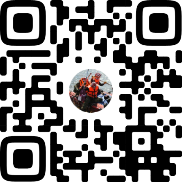 Председатель организационного комитета:Маевская Татьяна Ивановнадиректор государственного бюджетного учреждения дополнительного образования«Центр «Ладога» (ГБУ ДО «Центр «Ладога)Сопредседательорганизационного комитета: Акуленко Алексей Михайловичначальник Государственного казенного учреждения Ленинградской области«Ленинградская областная противопожарно- спасательная служба» (ГКУ «Леноблпожспас»)Члены организационногокомитета:Угодина Наталья Геннадьевназаместитель директора по учебно- воспитательной работе ГБУ ДО «Центр«Ладога»Дементьева Ольга Валерьевнаначальник отдела профилактической деятельности и безопасности детей ГБУ ДО«Центр «Ладога»Жулидова Надежда Петровнаначальник отдела пожарной профилактикиГКУ «Леноблпожспас»Алексеева Мария Геннадьевнапедагог-организатор отдела профилактической деятельности и безопасности детей ГБУ ДО«Центр «Ладога»Бандалак Любовь Анатольевнаведущий инженер отдела пожарнойпрофилактики ГКУ «Леноблпожспас»